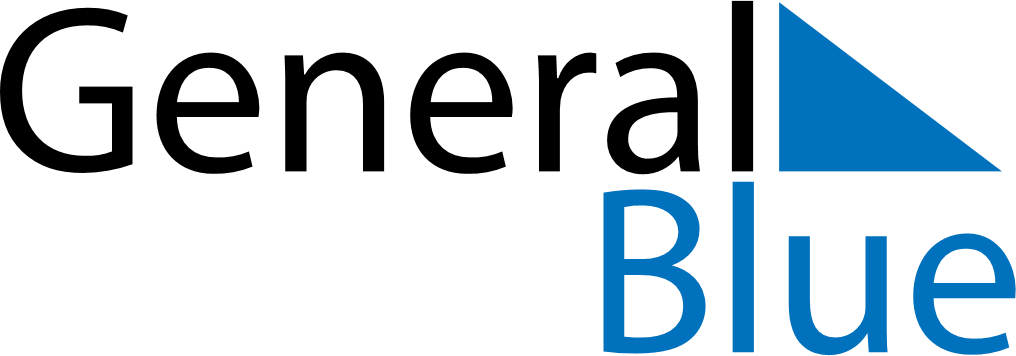 July 2024July 2024July 2024July 2024July 2024July 2024Husum, Vaesternorrland, SwedenHusum, Vaesternorrland, SwedenHusum, Vaesternorrland, SwedenHusum, Vaesternorrland, SwedenHusum, Vaesternorrland, SwedenHusum, Vaesternorrland, SwedenSunday Monday Tuesday Wednesday Thursday Friday Saturday 1 2 3 4 5 6 Sunrise: 2:38 AM Sunset: 10:55 PM Daylight: 20 hours and 16 minutes. Sunrise: 2:40 AM Sunset: 10:54 PM Daylight: 20 hours and 14 minutes. Sunrise: 2:42 AM Sunset: 10:53 PM Daylight: 20 hours and 10 minutes. Sunrise: 2:44 AM Sunset: 10:51 PM Daylight: 20 hours and 7 minutes. Sunrise: 2:45 AM Sunset: 10:49 PM Daylight: 20 hours and 3 minutes. Sunrise: 2:48 AM Sunset: 10:48 PM Daylight: 20 hours and 0 minutes. 7 8 9 10 11 12 13 Sunrise: 2:50 AM Sunset: 10:46 PM Daylight: 19 hours and 56 minutes. Sunrise: 2:52 AM Sunset: 10:44 PM Daylight: 19 hours and 52 minutes. Sunrise: 2:54 AM Sunset: 10:42 PM Daylight: 19 hours and 47 minutes. Sunrise: 2:57 AM Sunset: 10:40 PM Daylight: 19 hours and 43 minutes. Sunrise: 2:59 AM Sunset: 10:38 PM Daylight: 19 hours and 38 minutes. Sunrise: 3:01 AM Sunset: 10:36 PM Daylight: 19 hours and 34 minutes. Sunrise: 3:04 AM Sunset: 10:33 PM Daylight: 19 hours and 29 minutes. 14 15 16 17 18 19 20 Sunrise: 3:07 AM Sunset: 10:31 PM Daylight: 19 hours and 24 minutes. Sunrise: 3:09 AM Sunset: 10:28 PM Daylight: 19 hours and 19 minutes. Sunrise: 3:12 AM Sunset: 10:26 PM Daylight: 19 hours and 14 minutes. Sunrise: 3:15 AM Sunset: 10:23 PM Daylight: 19 hours and 8 minutes. Sunrise: 3:17 AM Sunset: 10:21 PM Daylight: 19 hours and 3 minutes. Sunrise: 3:20 AM Sunset: 10:18 PM Daylight: 18 hours and 57 minutes. Sunrise: 3:23 AM Sunset: 10:15 PM Daylight: 18 hours and 52 minutes. 21 22 23 24 25 26 27 Sunrise: 3:26 AM Sunset: 10:13 PM Daylight: 18 hours and 46 minutes. Sunrise: 3:29 AM Sunset: 10:10 PM Daylight: 18 hours and 41 minutes. Sunrise: 3:32 AM Sunset: 10:07 PM Daylight: 18 hours and 35 minutes. Sunrise: 3:35 AM Sunset: 10:04 PM Daylight: 18 hours and 29 minutes. Sunrise: 3:37 AM Sunset: 10:01 PM Daylight: 18 hours and 23 minutes. Sunrise: 3:40 AM Sunset: 9:58 PM Daylight: 18 hours and 17 minutes. Sunrise: 3:43 AM Sunset: 9:55 PM Daylight: 18 hours and 12 minutes. 28 29 30 31 Sunrise: 3:46 AM Sunset: 9:52 PM Daylight: 18 hours and 6 minutes. Sunrise: 3:49 AM Sunset: 9:49 PM Daylight: 18 hours and 0 minutes. Sunrise: 3:52 AM Sunset: 9:46 PM Daylight: 17 hours and 54 minutes. Sunrise: 3:55 AM Sunset: 9:43 PM Daylight: 17 hours and 48 minutes. 